Disclaimer to release access to recorded presentations by the speaker during the ROLLING-12 Conference, and Release of the Photo capture of the event by AIMThe undersigned speaker, Mr/Mrs., is informed and aware that this was an in person event with digital attendees as well - the contents were also in live streaming and with the subsequent viewing through a platform of the registered speeches-, and therefore expresses his/her consent to the use of the realized footage for the purposes set out above.In particular, it authorizes AIM to make video and sound recordings and photographs (the "Material"), free of charge, not detrimental to its image, also pursuant to art. 10 and 320 cod. civ. and art. 96 and 97 law 22.4.1941, n. 633 (Law on copyright). Pursuant to Article 98 of Law 22.4.1941, no. 633 and in compliance with sentence no. 4094 of 28.6.1980, the original images (source digital files and / or film negatives) are understood to be the property of AIM.The undersigned agrees to the creation and use of photo capture documenting the event, for educational, promotional and scientific use by AIM. Name: Surname: Date  Signature  (legible) 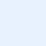 